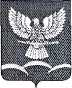 РЕШЕНИЕСОВЕТА НОВОТИТАРОВСКОГОСЕЛЬСКОГО ПОСЕЛЕНИЯ ДИНСКОГО РАЙОНАот 20.01.2016                                                                                              № 64-16/03                                                                                                               станица НовотитаровскаяВ целях приведения Устава Новотитаровского сельского поселения Динского района в соответствие с принятием и вступлением в силу отдельных законодательных актов Российской Федерации, действующего законодательства по взаимодействию с органами местного самоуправления департамента внутренней политики администрации Краснодарского края, в соответствии со статьями 17, 59 Устава Новотитаровского сельского поселения Динского района, Совет Новотитаровского сельского поселения Динского районар е ш и л: 1. Принять проект устава Новотитаровского сельского поселения Динского района  за основу (приложение № 1) и вынести его на публичные слушания.2. Назначить публичные слушания по теме «Рассмотрение проекта устава Новотитаровского сельского поселения Динского района».3. Установить срок публичных слушаний по теме «Рассмотрение проекта устава Новотитаровского сельского поселения Динского района» - 30 дней со дня оповещения жителей Новотитаровского сельского поселения Динского района о времени и месте их проведения до дня опубликования заключения о результатах публичных слушаний.4. Утвердить порядок учета предложений и участия граждан в обсуждении проекта устава Новотитаровского сельского поселения Динского района (приложение № 2) и опубликовать его одновременно с проектом устава. 5. Создать оргкомитет по проведению публичных слушаний по теме «Рассмотрение проекта устава Новотитаровского сельского поселения Динского района» и утвердить его состав (приложение № 3).6. Создать рабочую группу по учету предложений по проекту устава Новотитаровского сельского поселения Динского района и утвердить ее состав (приложение № 4).7. Контроль за выполнением настоящего решения возложить на комиссию по законности, правопорядку, работе с общественностью и делам казачества Совета Новотитаровского сельского поселения Динского района (Шипилов).8. Настоящее решение подлежит опубликованию одновременно с проектом устава Новотитаровского сельского поселения Динского района и вступает в силу со дня его официального опубликования.Председатель СоветаНовотитаровского сельского поселения                                            Ю.Ю. ГлотовО назначении даты проведения публичных слушаний, создании оргкомитета по проведению публичных слушаний по принятию проекта устава Новотитаровского сельского поселения Динского района, установлении порядка учета предложений и участия граждан в обсуждении проекта устава Новотитаровского сельского поселения Динского района